
CELTIC-NEXT Autumn Call 2023 
Online Launch Event Agenda - 7th of September 2023
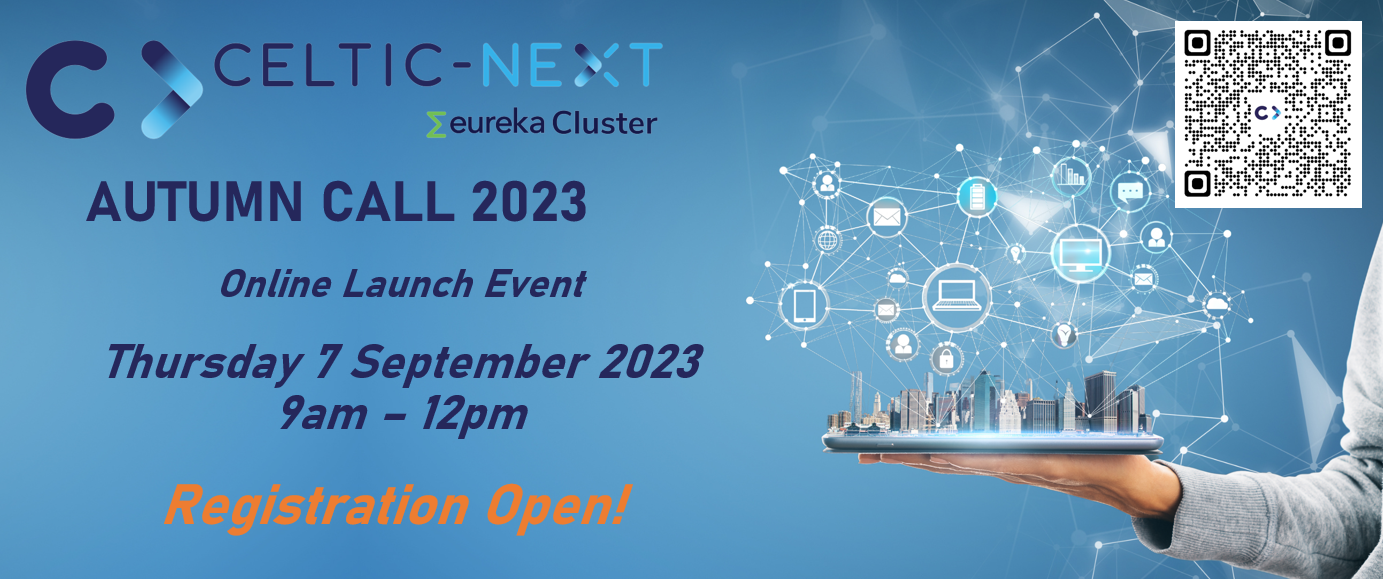 ffgvdfrgfgwfdgfdfg CET/CESTHeidelberg, GermanyCST
Taipei, TaiwanAgenda8:50-9:0014:50-15:00Opening9:00-9:0515:00-15:05WelcomeMr Xavier Priem, CELTIC Office Director9:05-9:1015:05-15:10Introduction to EUREKA & ECPMr Xavier Priem, CELTIC Office Director9:10-9:4015:10-15:40Introduction to CELTIC-NEXT and its SRIAMr Xavier Priem, CELTIC Office Director9:40-9:5515:40-15:55CELTIC-NEXT Roadmap and Call Topics of InterestMr Xavier Priem, CELTIC Office Director9:55-10:0015:55-16:00Coffee Break & Questions Chat10:00-11:45
10:00-10:15

10:15-10:30

10:30-10:40

10:40-10:55

10:55-11:4516:00-17:45
16:00-16:15

16:15-16:30

16:30-16:40

16:40-16:55

16:55-17:45How to submit your Proposal in 5 steps?
     Use the Brokerage Tool, Mr Xavier Priem, CELTIC Office DirectorAttend the Call Events, Audrey Bienvenu, CELTIC Project AssistantContact your Public Authorities, Xavier Priem, CELTIC Office DirectorCheck your Eligibility, Xavier Priem, CELTIC Office DirectorMake a Good Proposal & Submit your Proposal, Mr Xavier Priem, CELTIC Office Director11:45-12:0017:55-18:00Wrap-up & Exchange timeClosing